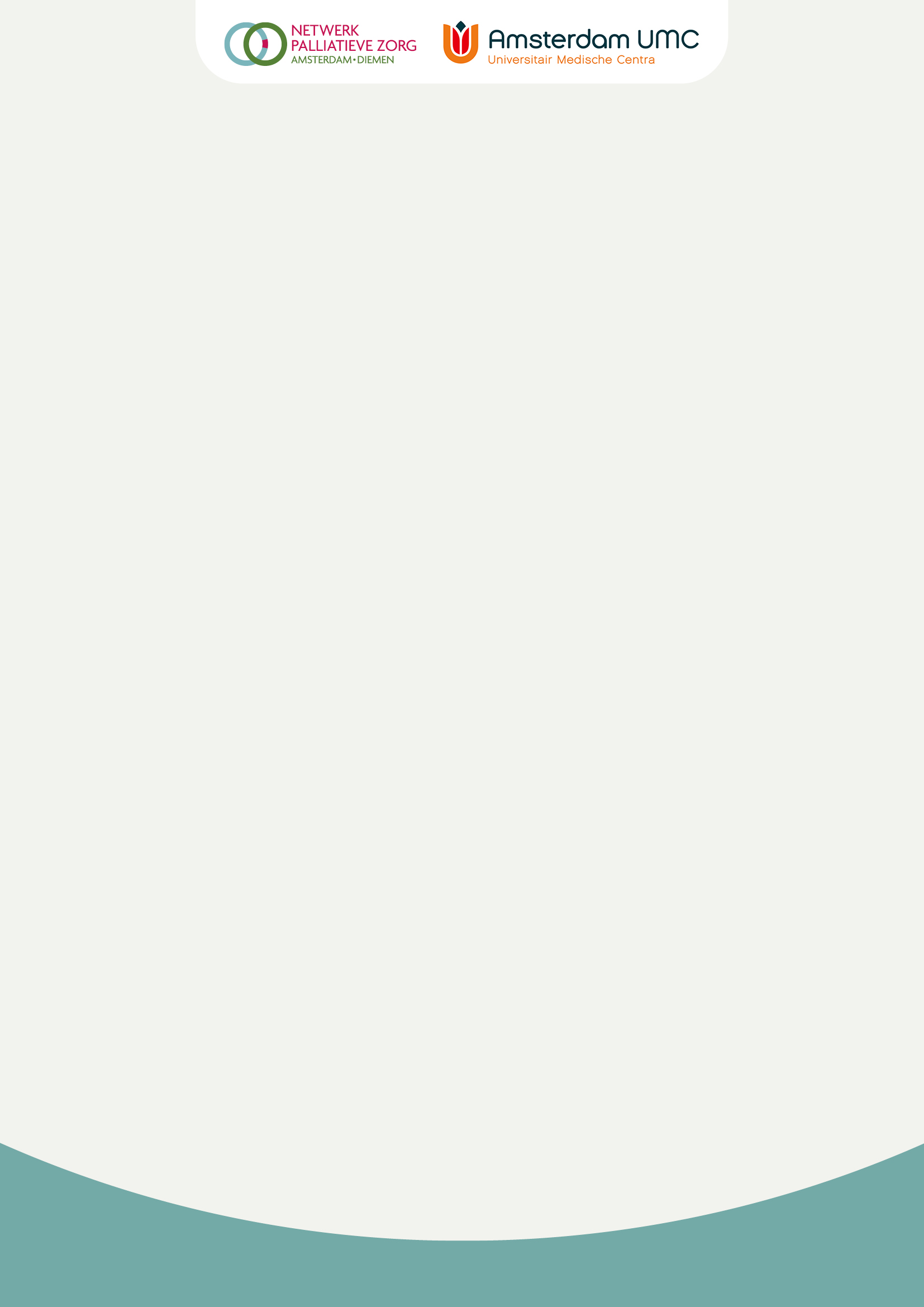 Expertbibliotheek palliatieve zorgInstructies AIOS:U beschikt over goede mondelinge en schriftelijke communicatie vaardigheden.U bent er (mede) verantwoordelijk voor dat u het gesprek met de expert optimaal benut om meer te leren over palliatieve zorg. Het is nadrukkelijk niet de bedoeling dat de expert een ‘privé hoorcollege’ geeft, maar dat u een actieve rol heeft in het gesprek.Wij brengen u in contact met de expert. U neemt contact op met de expert om een afspraak te maken. Indien het niet lukt om binnen 8 dagen contact te krijgen met de expert (en niet uit een ‘out of office reactie’ blijkt dat de expert afwezig is), kunt u contact met ons opnemen voor overleg [mailadres].U maakt de voorbereidende opdracht, zoals overeengekomen met de expert. U leest voor het gesprek uw leenaanvraag nog eens door en formuleert aanvullende vragen voor de expert. U bent zelf verantwoordelijk voor eventuele communicatie over het leentraject met uw opleider.Na het gesprek met de expert schrijft u een reflectieverslag. U bent er zelf verantwoordelijk voor dat dit reflectieverslag wordt toegevoegd aan uw portfolio. Bij vragen kunt u contact opnemen met [naam] [mailadres].Instructies expert:U kent de grenzen van uw eigen bekwaamheid en stuurt, waar nodig, de AIOS door naar een andere expert. U beschikt over goede mondelinge en schriftelijke communicatie vaardigheden.U maakt duidelijke afspraken met de AIOS over de benodigde voorbereiding voor het gesprek tussen u en de AIOS. De voorbereidende opdracht is bedoeld ter ondersteuning van het gesprek, bijvoorbeeld om bepaalde voorkennis te ‘verzekeren’. De opdracht kan bestaan uit bijvoorbeeld: het lezen van een artikel, het beluisteren van een podcast (deze moet wel gratis beschikbaar zijn via een openbaar online platform), of het bestuderen van bepaalde richtlijnen op Pallialine. De voorbereidende opdracht mag voor de AIOS een tijdsbelasting van maximaal 30 minuten opleveren.Aan het begin van het gesprek gaat u na welke voorkennis al bij de AIOS aanwezig is. U kunt bijvoorbeeld vragen naar de achtergrond van de leenaanvraag, vragen stellen over de voorbereidende opdracht of vragen naar praktijkproblemen waar de AIOS tegenaan loopt. Het is nadrukkelijk niet de bedoeling dat u een ‘privé hoorcollege’ geeft, maar dat u de AIOS actief betrekt in het gesprek.Bij vragen kunt u contact opnemen met [naam] [mailadres].